Complete pitching limitations are detailed at baseball pitching limitationsVerification Signatures	Home Team Coach 	Away Team Coach	Designated Pitch CounterVARSITY LEVEL PITCHES THROWN IN ONE DAYREQUIRED REST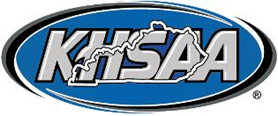 KHSAA Pitch Count Daily Log FormJUNIOR VARSITY/FRESHMAN LEVEL PITCHES THROWN IN ONE DAYREQUIRED RESTMaximum Pitches 120KHSAA Pitch Count Daily Log FormMaximum Pitches11076 pitches or moreThree (3) calendar days of restKHSAA Pitch Count Daily Log Form66 pitches or moreThree (3) calendar days of rest51-75Two (2) calendar days of restKHSAA Pitch Count Daily Log Form41-65Two (2) calendar days of rest26-50One (1) calendar days of restKHSAA Pitch Count Daily Log Form26-40One (1) calendar days of rest1-25No mandated restKHSAA Pitch Count Daily Log Form1-25No mandated restSCHOOLLEVELDATE(#) PitcherGame Pitch TotalsGame Pitch TotalsGame Pitch TotalsGame Pitch TotalsGame Pitch TotalsGame Pitch TotalsGame Pitch TotalsGame Pitch TotalsGame Pitch TotalsGame Pitch TotalsGame Pitch TotalsGame Pitch TotalsGame Pitch TotalsGame Pitch TotalsGame Pitch TotalsGame Pitch TotalsGame Pitch TotalsGame Pitch TotalsGame Pitch TotalsGame Pitch TotalsGame Pitch TotalsGame Pitch TotalsGame Pitch TotalsGame Pitch TotalsGame Pitch TotalsGame Pitch TotalsGame Pitch TotalsGame Pitch TotalsGame Pitch TotalsGame Pitch TotalsGame Pitch TotalsTotal PitchesDays of RestRequired123456789101112131415161718192021222324252627282930313233343536373839404142434445464748495051525354555657585960616263646566676869707172737475767778798081828384858687888990919293949596979899100101102103104105106107108109110111112113114115116117118119120123456789101112131415161718192021222324252627282930313233343536373839404142434445464748495051525354555657585960616263646566676869707172737475767778798081828384858687888990919293949596979899100101102103104105106107108109110111112113114115116117118119120123456789101112131415161718192021222324252627282930313233343536373839404142434445464748495051525354555657585960616263646566676869707172737475767778798081828384858687888990919293949596979899100101102103104105106107108109110111112113114115116117118119120123456789101112131415161718192021222324252627282930313233343536373839404142434445464748495051525354555657585960616263646566676869707172737475767778798081828384858687888990919293949596979899100101102103104105106107108109110111112113114115116117118119120123456789101112131415161718192021222324252627282930313233343536373839404142434445464748495051525354555657585960616263646566676869707172737475767778798081828384858687888990919293949596979899100101102103104105106107108109110111112113114115116117118119120123456789101112131415161718192021222324252627282930313233343536373839404142434445464748495051525354555657585960616263646566676869707172737475767778798081828384858687888990919293949596979899100101102103104105106107108109110111112113114115116117118119120123456789101112131415161718192021222324252627282930313233343536373839404142434445464748495051525354555657585960616263646566676869707172737475767778798081828384858687888990919293949596979899100101102103104105106107108109110111112113114115116117118119120